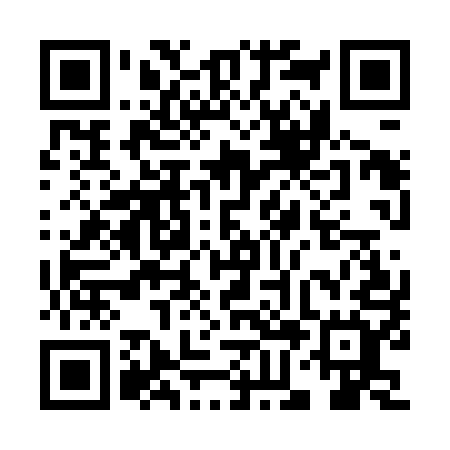 Prayer times for Camsell Portage, Saskatchewan, CanadaWed 1 May 2024 - Fri 31 May 2024High Latitude Method: Angle Based RulePrayer Calculation Method: Islamic Society of North AmericaAsar Calculation Method: HanafiPrayer times provided by https://www.salahtimes.comDateDayFajrSunriseDhuhrAsrMaghribIsha1Wed3:155:151:146:329:1511:152Thu3:135:121:146:339:1711:163Fri3:125:101:146:359:1911:174Sat3:115:071:146:369:2211:185Sun3:095:041:146:379:2411:196Mon3:085:021:146:399:2711:207Tue3:074:591:146:409:2911:228Wed3:064:571:146:419:3111:239Thu3:044:541:146:439:3411:2410Fri3:034:521:136:449:3611:2511Sat3:024:501:136:459:3911:2612Sun3:014:471:136:479:4111:2713Mon2:594:451:136:489:4311:2914Tue2:584:431:136:499:4511:3015Wed2:574:401:136:509:4811:3116Thu2:564:381:136:529:5011:3217Fri2:554:361:146:539:5211:3318Sat2:544:341:146:549:5411:3419Sun2:534:321:146:559:5711:3520Mon2:524:301:146:569:5911:3721Tue2:514:281:146:5710:0111:3822Wed2:504:261:146:5810:0311:3923Thu2:494:241:147:0010:0511:4024Fri2:484:221:147:0110:0711:4125Sat2:474:201:147:0210:0911:4226Sun2:464:181:147:0310:1111:4327Mon2:464:171:147:0410:1311:4428Tue2:454:151:147:0510:1511:4529Wed2:444:131:157:0510:1711:4630Thu2:434:121:157:0610:1911:4731Fri2:434:101:157:0710:2011:48